BOOTCAMP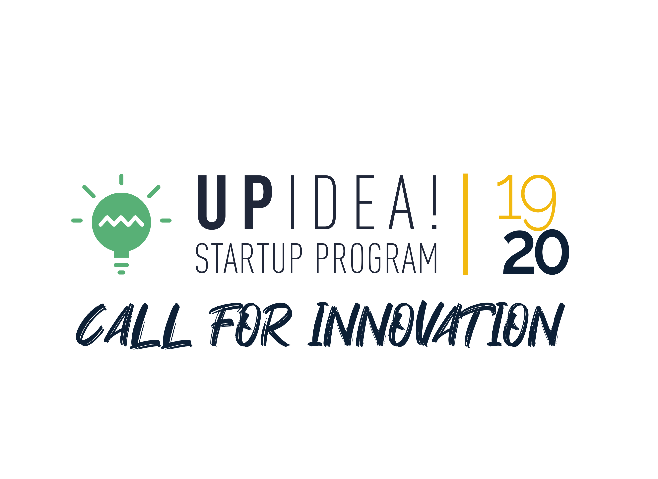 11/12 dicembre 2019STARTUPPROVSETTORE13D FLIXREDIGITALE2ARCHIBUDGETREEDILIZIA3BONSAYBOHR4COYZYPIPREVTECH5DEEPMAMMOPIA.I.6ENERGAIDTVENERGIA E AMBIENTE7E-STEPSBOBIOMEDICALE8EYECANBOINDUSTRIAL ICT9FRIECOVCCLEANTECH, CIRCULAR ECONOMY10FUELANEDTECH11GETLOCKYRELOGISTICA12HOOROBORETAILTECH13MATMOAUTOMOTIVE14MECHANIKA PARTSMOMECCANICA 4.015MONITOR THE PLANETRAINGEGNERIA GEOMATICA16MORPHOGRAMTEE-HEALTH17NEURALITYRNAUTOMAZIONE DI PROCESSI18NONSTUDIOFCE-LEARNING19PICK-ROLLRMINFORMATICA20PIQAPARTRAINDUSTRIA 4.021PLATO ELEARNINGPRSOFTWARE, IT22PONY PONYFCLOGISTICA23RE LEARNTOA.I. E SOSTENIBILITA'24RECOVER INGREDIENTSBOCOSMETICA25REVOTREEMIAGTECH26SELL IN TO CHINAMOE-COMMERCE & DIGITAL EXPORT27SMARTWEARRETECNOLOGIA SALUTE E BENESSERE28SOMMELIER WINE BOXPDWINE29SOPLAYAUDFOODTECH30SQUISEATBOFOOD31STIMALOTVPROPTECH32TAYLORAVIINFORMATICA33THE BEST IDEAPDSERVIZI DIGITALI34TOMAPAINTPRMATERIALI PER IL PACKAGING35TRAXITBOMECCATRONICA36VIDRABIFINTECH37WIGUESTMITURISMO E RICETTIVITA'38ZEN-ONBOINDUSTRY 4.0/ A.I.